Publicado en Barcelona el 21/03/2024 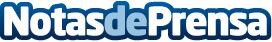 Schneider Electric anuncia los ganadores de los premios del Programa Global Alliance Partner 2023Los premios reconocen a los partners impulsan la innovación en la automatización industrial y adoptan la tecnología EcoStruxure™ ofreciendo valor al cliente. Se premia la colaboración del ecosistema en IoT y digitalización para la sostenibilidad, la agilidad, la resiliencia y la rentabilidadDatos de contacto:Noelia IglesiasTeam Lewis93 522 86 00Nota de prensa publicada en: https://www.notasdeprensa.es/schneider-electric-anuncia-los-ganadores-de_1 Categorias: Premios Innovación Tecnológica Sector Energético Digital http://www.notasdeprensa.es